                 КАРАР                                                                           РЕШЕНИЕ           14 февраль  2023 йыл    	         № 344                        14 февраля 2023 годаО внесении изменений в решение Совета сельского поселения Баймурзинский сельсовет муниципального района Мишкинский район Республики Башкортостан № 32 от 29.11.2019 года «Об установлении земельного налога»В соответствии со ст.387 Налогового кодекса Российской Федерации Совет сельского поселения Баймурзинский сельсовет муниципального района Мишкинский район Республики Башкортостан р е ш и л:1. Исключить в пункте 3 решения Совета сельского поселения Баймурзинский сельсовет муниципального района Мишкинский район Республики Башкортостан от 29.11.2019 года № 32 «Об установлении земельного налога на территории сельского поселения Баймурзинский сельсовет муниципального района Мишкинский район Республики Башкортостан», абзац «Налоговые льготы, установленные настоящим пунктом,  не распространяются на земельные участки (часть, доли земельных участков), сдаваемые в аренду».2. Настоящее решение подлежит опубликовать на официальном сайте  сельского поселения Баймурзинский сельсовет муниципального района Мишкинский район Республики Башкортостан в сети «Интернет» по адресу: https://baimurs.mishkan.ru и  на информационном стенде в здании администрации сельского поселения                                                                                       Баймурзинский сельсовет муниципального района Мишкинский район Республики Башкортостан по адресу: д. Баймурзино, ул. Мичурина, зд.10.	3. Настоящее решение распространяется на правоотношения возникшие с 01.01.2023 года, начиная с налогового периода 2022 года.4. Контроль исполнения настоящего решения оставляю за собой. 	Глава сельского поселения 	Баймурзинский  сельсовет                                                    А. М. Ильтубаев  Башкортостан РеспубликаһыныңМишкэ районымуниципальрайоныныңБаймырза  ауыл советыауылбиләмәһе Советы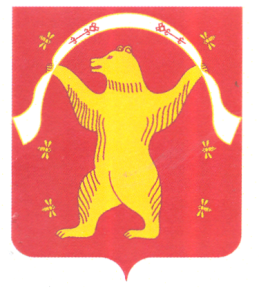 Совет сельского поселения Баймурзинский сельсовет муниципального района Мишкинский район            Республики Башкортостан 